XV Международная'Ш’л .о йнтеллектуальной собственности для старшеклассниковвключена в ежегодно утверждаемый   Мтпросвещения России Перечень Олимпиад и иных интеллектуальных и творческих конкурсов (приказ от 30.08.2022 № 788)1 тур	2 тур	3 турРегистрация и тестирование	Конкурс письменных работ ^	Финал Олимпиады;на сайте Олимпиады	на тему по интеллектуальной	защита работ и церемония olinipiada.rgiis.ru	собственности	награждения победителейс участием экспертов28 декабря 2022	Прием раб v-10 нарта 2023	1февра1;г	т	20-26 апреля 2023ПОБЕДИТЕЛЯМ И ПРИЗЕРАМ	[h“ttp://olimpiada.rgiis.ru ОЛИМПИАДЫrPAMOTiРГАИС, ПОЧЕТНЫЙ ПРИВБАЛЛЫ З А ИНДИВИДУАЛЬНЫ ЕДОСТИЖ ЕНИЯ ПРИ ПОСТУПЛЕНИИ В РГАИС. i -1А»ПОДАРКИ ОТ СПОНСОРОВВОЗМОЖ НОСТЬ ПОЛУЧЕНИЯ ГРАНТА ПРЕЗИДЕНТА РФПРИ ПОСТУПЛЕНИИ НА ОБУЧЕНИЕКТО МОЖЕТ ПРИНЯТЬ УЧАСТИЕ?УЧАЩИЕСЯ  ВЫПУСКНЫХ КЛАССОВСТУДЕНТЫ ВЫПУСКНЫХ КУРСОВ КОЛЛЕДЖЕЙПРЕИМУЩЕСТВАОЛИМПИАДА ПРОВОДИТСЯ НА АВТОМАТИЗИРОВАННОЙ ПЛАТФОРМЕ РГАИСПРЕДОСТАВЛЯЕТСЯ ВОЗМОЖНОСТЬ ПРОЙТИ ЭТАПЫ ОЛИМПИАДЫ ЧЕРЕЗ МОБИЛЬНОЕ ПРИЛОЖЕНИЕГ. Москва,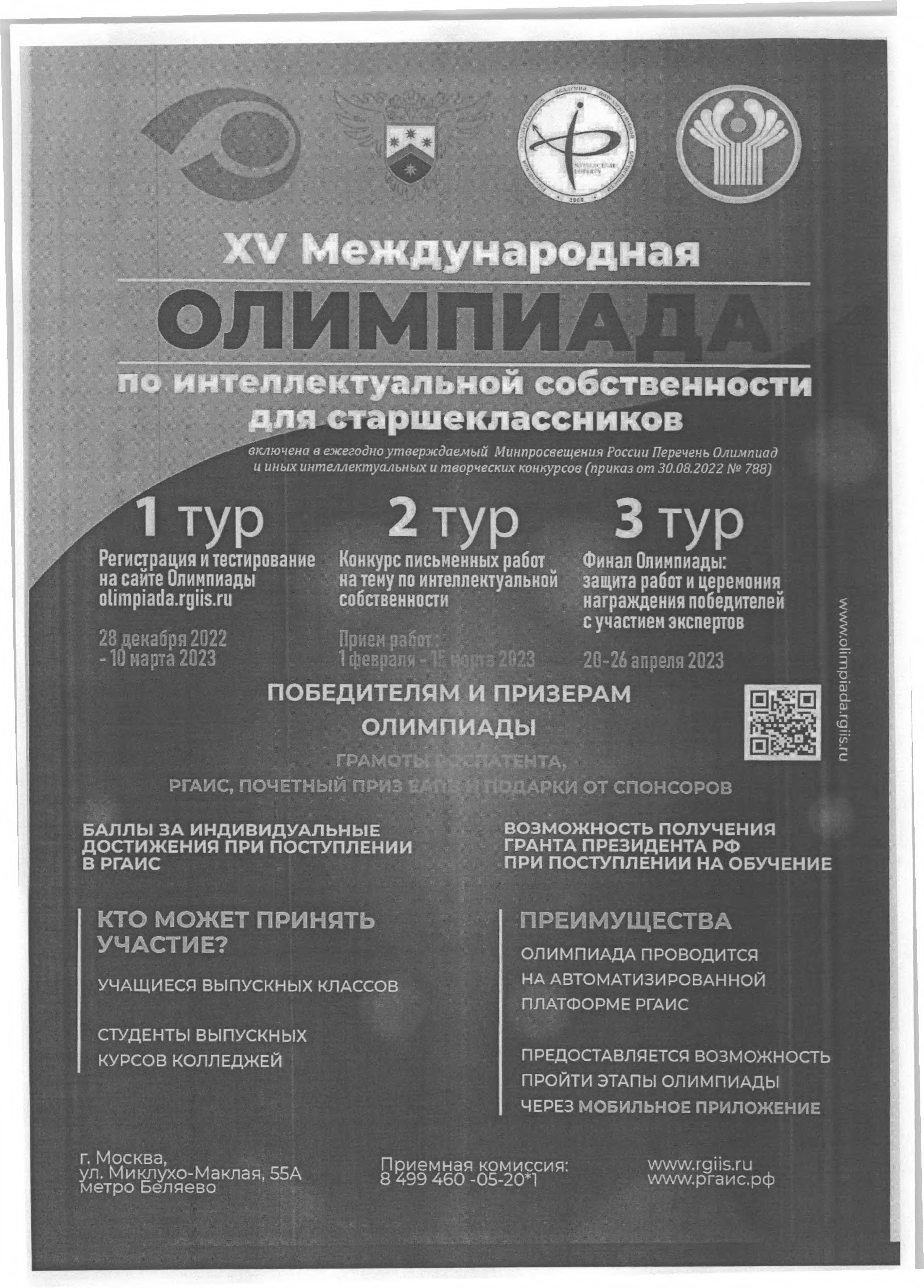 ул. Миклухо-Маклая, 55А метро БеляевоПриемная комиссия: 8 499 460 -05-20Пwww.rgiis.ruwww.pгaиc.pфРГАИС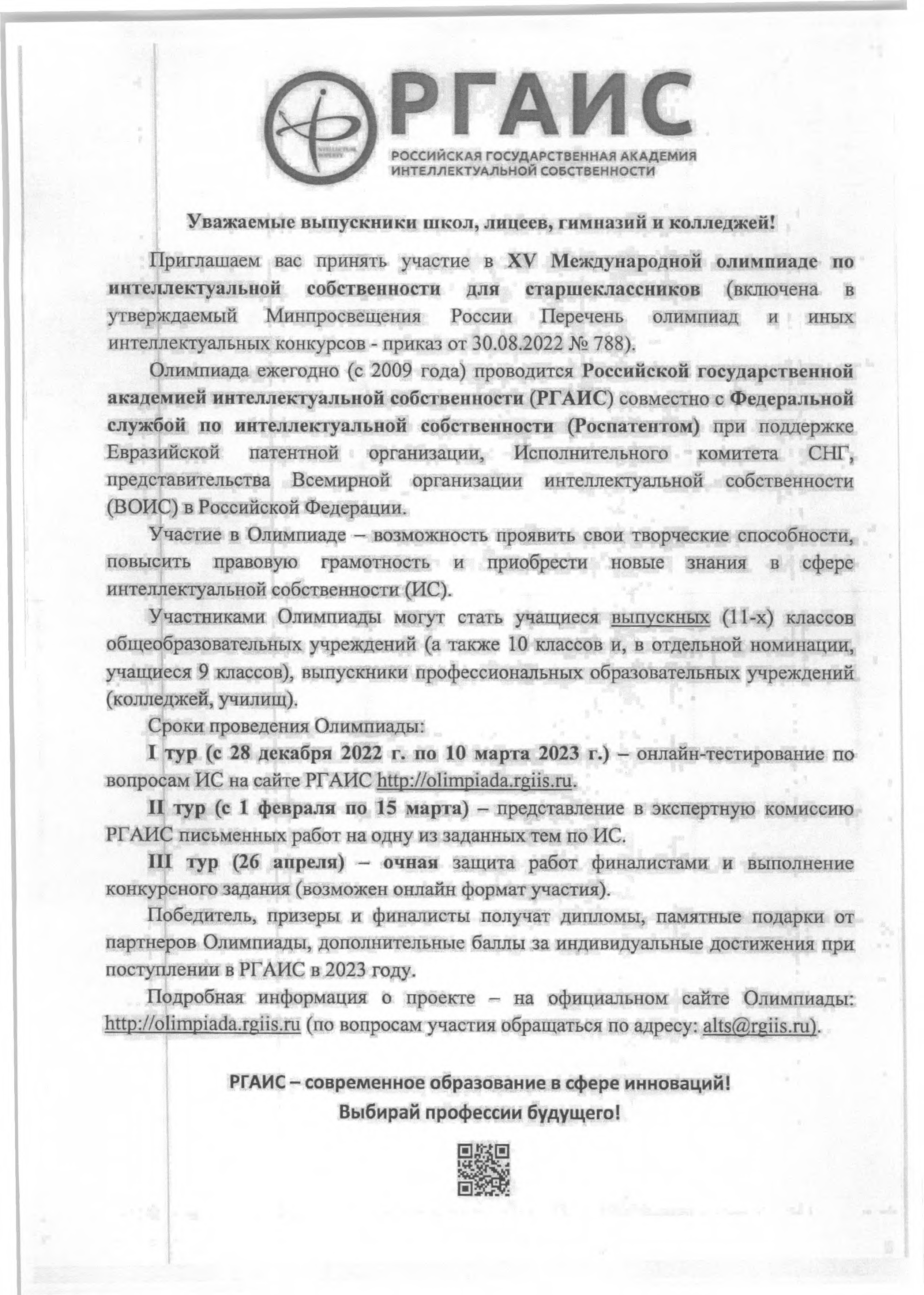 РОССИЙСКАЯ    ГОСУДАРСТВЕННАЯ   АКАДЕМИЯИНТЕЛЛЕКТУАЛЬНОЙ  СОБСТВЕННОСТИУважаемые выпускники школ, лицеев, гимназий и колледжей!Приглашаем вас принять участие в XV Международной олимпиаде по интеллектуальной собственности для старшеклассников (включена в утверждаемый Минпросвещения России Перечень олимпиад и иных интеллектуальных конкурсов - приказ от 30.08.2022 № 788).Олимпиада ежегодно (с 2009 года) проводится Российской государственной академией интеллектуальной собственности (РГАИС) совместно с Федеральной службой по интеллектуальной собственности (Роспатентом) при поддержке Евразийской патентной организации. Исполнительного комитета СНГ, представительства Всемирной организации интеллектуальной   собственности (ВОИС) в Российской Федерации.Участие в Олимпиаде - возможность проявить свои творческие способности, повысить правовую грамотность и приобрести новые знания в сфере интеллектуальной собственности (НС).Участниками Олимпиады могут стать учащиеся выпускных (11-х) классов общеобразовательных учреждений (а также 10 классов и, в отдельной номинации, учащиеся 9 классов), выпускники профессиональных образовательных учреждений (колледжей, училищ).Сроки проведения Олимпиады:I тур (с 28 декабря 2022 г. по 10 марта 2023 г.) - онлайн-тестирование по вопросам ИС на сайте РГАИС http://olimpiada.rgiis.ru.Н тур (с 1 февраля по 15 марта) - представление в экспертную комиссию РГАИС письменных работ на одну из заданных тем по ИС.I ll тур (26 апреля) — очная защита работ финалистами и выполнение конкурсного задания (возможен онлайн формат участия).Победитель, призеры и финалисты получат дипломы, памятные подарки от партнеров Олимпиады, дополнительные баллы за индивидуальные достижения при поступлении в РГАИС в 2023 году.Подробная информация о проекте - на официальном сайте Олимпиады: http://olimpiada.rgiis.ru (по вопросам участия обращаться по адресу: alts@rgiis.ru).РГАИС - современное образование в сфере инноваций!Выбирай профессии будущего!http://olimpiada.rgiis.ru/